Maths Home Learning – Rounding decimals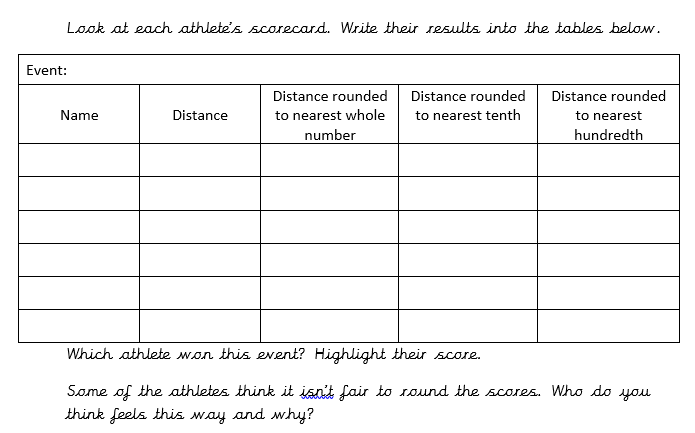 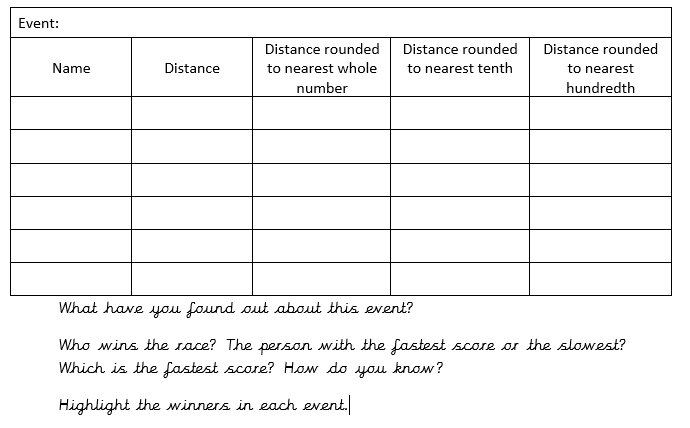 Sarah’s resultsSarah’s resultsEventDistance or timeLong jump1.214 metres25 m swim47.329 seconds50 m sprint14.891 secondsJavelin41.676 metresTed’s resultsTed’s resultsEventDistance or timeLong jump1.421 m25 m swim38.433 seconds50 m sprint13.152 secondsJavelin49.278 metres	Emma’s results	Emma’s resultsEventDistance or timeLong jump1.864 metres25 m swim41.752 seconds50 m sprint14.587 secondsJavelin37.919 metresRyan’s resultsRyan’s resultsEventDistance or timeLong jump1.579 m25 m swim40.482 seconds50 m sprint12.893 secondsJavelin45.421 metresEmily’s resultsEmily’s resultsEventDistance or timeLong jump1.124 m25 m swim38.586 seconds50 m sprint12.625 secondsJavelin34.817 metresJack’s resultsJack’s resultsEventDistance or timeLong jump0.938 m 25 m swim40.643 seconds50 m sprint15.262 secondsJavelin45.698 metres